What stage am I at?Introduction to this workbookSeeing the career planning process and learning what stage you're at can help you:Feel more confident, knowing what to focus on nextFeel more motivated, breaking things up into smaller, more do-able stepsMake informed decisionsThis workbook helps you pick an exercise from the careers help toolkit that fits the stage you're at now.Step 1: Learn about the DOTS modelThe DOTS model turns thinking about your next career choice into a nice neat diagram. It can be useful to see it as a flowchart, a ‘how to’ guide which walks you through how to ‘do careers’: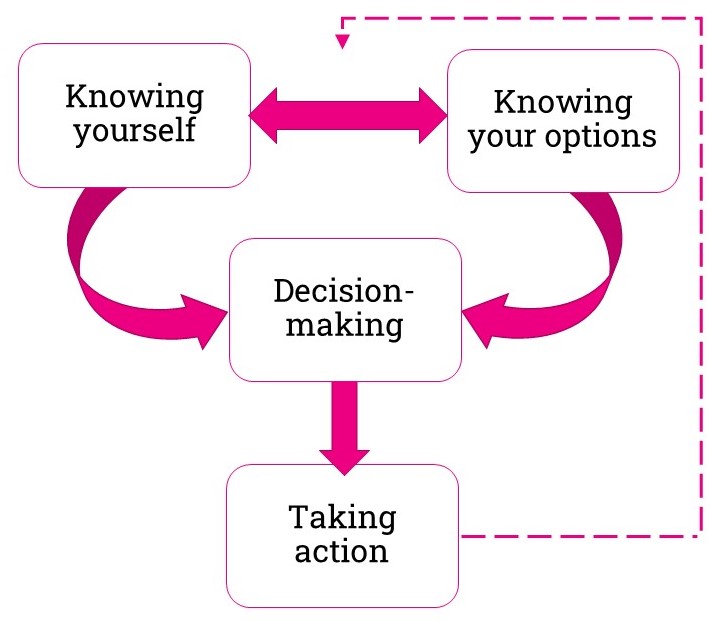 It was first created by Bill Law and A.G. Watts in 1977, although it’s been adapted and revised over the years. We’ve revised it a bit too to reflect our experience in careers advice. We reworded some of the boxes, and added in the two-way arrow and the dotted arrow.It's called ‘DOTS’, even though the letters don’t come in that order. In the order of the model it's Self - Options - Decision-making - Taking action. That gives the SODT model, which isn't that catchy (not without an 'i' anyway).To understand the DOTS model better, let’s look at each part in turnWhy is the DOTS model useful?Knowing there’s a process you can follow can make decision-making feel easier. It can also help you avoid common issues, like:Feeling overwhelmed by having to make a decision. This is sometimes a problem when ‘decision making’ comes first in the process.Applying for things that don't suit your skills, values or interests. This can be a problem when ‘taking action’ comes first in the process and can waste time and energy.Struggling to narrow down your options. This can be an issue if the 'knowing yourself' stage is missing and you have too few criteria to assess your options.Taking action but finding the option is nothing like what you thought.  This can be a problem if the 'knowing your options' stage is missing and you didn’t have enough information.Step 2: Take the quizYou might already be able to spot what stage in the DOTS process you’re at, but if not, our quick quiz might help:Question 1: How would you summarise your situation? Pick one option that best describes you.Question 2: What do you know so far? Pick one option that best describes you.Question 3: What other statements describe you?Pick all that as applyResultsCount how many ticks you have for each letter. Your highest scoring suggests the stage you’re likely at in the DOTS process:Step 3: Pick an exercise to tryPick an exercise to try from our Career help toolkit online for your highest scoring stage.  If there’s more than one scoring highest, choose the stage that comes first in the DOTS model.If you’re at the ‘knowing yourself’ stagePick an exercise from the Career help toolkit sections labelled ‘I want to…’Understand what my skills areUnderstand what my values areUnderstand what my interests areIf you’re at the ‘knowing your options’ stagePick an exercise from the Career help toolkit sections labelled ‘I want to…’Find career ideas using quizzesFind career ideas linked to my favourite subjectFind the facts about my career ideasFind out about people's experiences of different careersFind more about different courses and qualificationsFind out more about apprenticeships and school leaver jobsIf you’re at the ‘decision-making’ stagePick an exercise from the Career help toolkit sections labelled ‘I want to…’Decide what I'm going to do nextIf you’re at the ‘taking action stagePick an exercise from the Career help toolkit sections labelled ‘I want to…’Take the next step towards my career ideaStep 4: What did you learn?Which exercise did you choose to do?What did you learn from the exercise you tried?What are you going to do now?  All of these are good options:PartDescription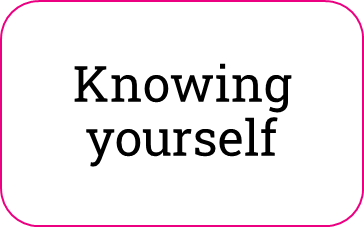 Knowing what your skills, values and interests are right now.Knowing what’s important to you and some of the ideal ‘ingredients’ for a good option.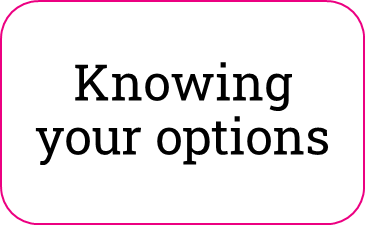 Knowing the main categories of options available to you 
(e.g. apprenticeships, courses, jobs, self-employment).Researching options that you're interested in, or that fit your skills or values.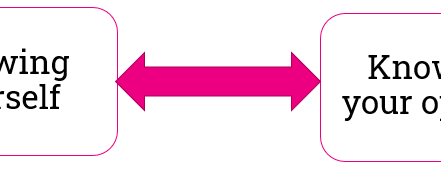 By researching options you can find out more about yourself and vice versa. What ideas are you most and least enthusiastic about? What does this tell you about what the ideal 'ingredients' for a good option are?By learning about yourself you can learn which options to explore in more detail. What's are the most important things for you? Start looking at options related to what you're looking for.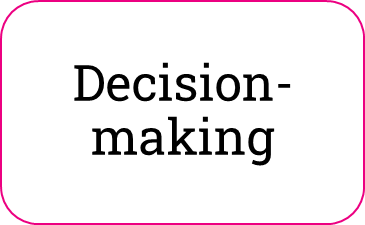 Narrowing down your options to a manageable shortlistChoosing which option or options to go for.You could then set a goal for what you want to achieve.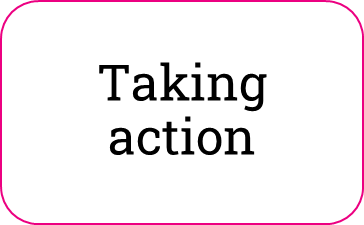 Doing something about it!Making a plan of action that breaks things down into managable steps. 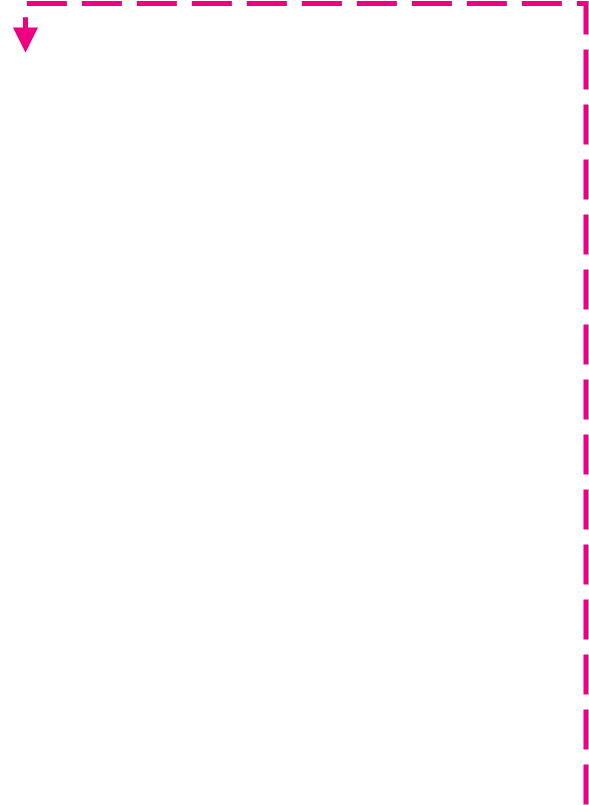 Learning from the action you take.Learning more about yourself and your options by reflecting on what you do.Career planning is a process of lifelong learning.  OptionsTick (one row only)LetterI know what kind of thing might suit me, but I don't yet know real options like it that are availableBI know about some of the options available to me, but I'm not sure what would suit me bestAI've found different options look like they might suit me equally wellCI've made a decision... but I haven't done anything about it yetDI don’t know where to startA and BAnswer optionsTick (one row only)LetterI know how to find options and rate how well they suit me to find a good choiceDI mainly know about my skills, what I'm interested in and what's important to meAI mainly know about options that are open to me at the momentBI don't really think I know much that would be useful in making choices yetA and BI know some options that would suit my skills, interests and what's important to meCAnswer optionsTick (all that apply)LetterI’m not sure I know what I’m looking for in a good optionAI’ve decided what I want, but I’m not sure if what I’m doing towards it is rightDI don’t think I have enough information about my optionsBI’ve made a choice, but don’t know what to do nowDI’ve made a decision but now I’m procrastinatingDIt’s pretty random which options I have information about right nowBI couldn’t tell you what I’m really interested inAI’m not sure what I’m good atAWhat I know about my options is largely through what I’ve heard other people sayingBI could decide what to do next easily, if it weren’t for some unknown factorsCI know what I want, but not how to get thereDI’ve got a shortlist of options, but it’s hard to choose between themCI only really know about options where I know someone who’s done itBI’m not sure what’s important to meAI’m not feeling good about narrowing down my optionsCI’m not sure how to narrow down my optionsCLetterCount ticks for this letter DOTS categoryAKnowing yourselfBKnowing your optionsCDecision-makingDTaking actionDo more of the course, but use the Career help toolkit again as I move through the stagesDo another exercise or two for the stage I’m at now, then do more of the courseRead the descriptions of the other course workbooks and prioritise what’s most relevant to me right now